Assemblies of the Member States of WIPOFifty-Seventh Series of MeetingsGeneva, October 2 to 11, 2017SUMMARY REPORTAddendumITEM 12 OF THE CONSOLIDATED AGENDAREPORT ON THE PROGRAM AND BUDGET COMMITTEEProposed Program and Budget for the 2018/19 Biennium, and the Capital Master Plan	The Assemblies of WIPO, each as far as it is concerned: (i) 	Agreed to approve the Proposed Program and Budget for the 2018/2019 Biennium (A/57/6);(ii) 	Recalled that, in accordance with the treaties of the fee-financed unions, each union should have revenue sufficient to cover its own expenses;(iii)	Noted that fee-financed unions with a projected biennial deficit in the 2018/19 biennium should examine measures in accordance with its own treaty to address that deficit;(iv)	Noted that if any Union in any given biennium does not have sufficient revenue and reserves to cover its projected expenses, the amount required to fund the operations of such union is provided from the net assets of the Organization and is disclosed in the financial statements of the Organization and is to be repaid when the reserves of such union allow it to do so;(v)	Decided that in accordance with (iv) above, for the 2018/19 biennium, if any fee-financed union does not have sufficient revenue to cover its expenses, the required amount mentioned in (iv) shall be provided from the reserves of the Contribution Financed Unions, if those reserves are fully sufficient, otherwise from the reserves of the other fee-financed unions. 2.	The General Assembly further noted that the allocation methodology for the income and budget by union is a cross cutting topic and decided that the PBC will continue the discussions on the methodology on the allocation of income and expenditure by unions in its future sessions based on relevant documents  and other proposals by Member States.3.	The General Assembly took note of the fact that all diplomatic conferences contemplated in the 2018-19 biennium, that may be held under the auspices of WIPO during the 2018/19 biennium and funded by the resources of the Organization, will be open to the full participation of all WIPO Member States in accordance with the Recommendations of the Development Agenda.4.	The Assemblies of WIPO, each as far as it is concerned: (i) 	Approved from the CF Unions, PCT Union and Madrid Union reserves the funding of the projects presented in the Capital Master Plan 2018-2027 for the biennium 2018/19 in document A/57/9, amounting to a total of 25.5 million Swiss francs; (ii) 	Noting that the 2014/15 biennial surplus of the Madrid Union is not fully utilized for the CMP projects 2018/19, decided to earmark the remaining balance amounting to 1.1 million Swiss francs for future CMP 2018-27 cross-cutting projects that benefit all Unions. It was understood that this decision was taken on a one-time ad-hoc basis;(iii) 	Noted that these decisions were without prejudice to the discussions referred to in paragraph 2.[End of document]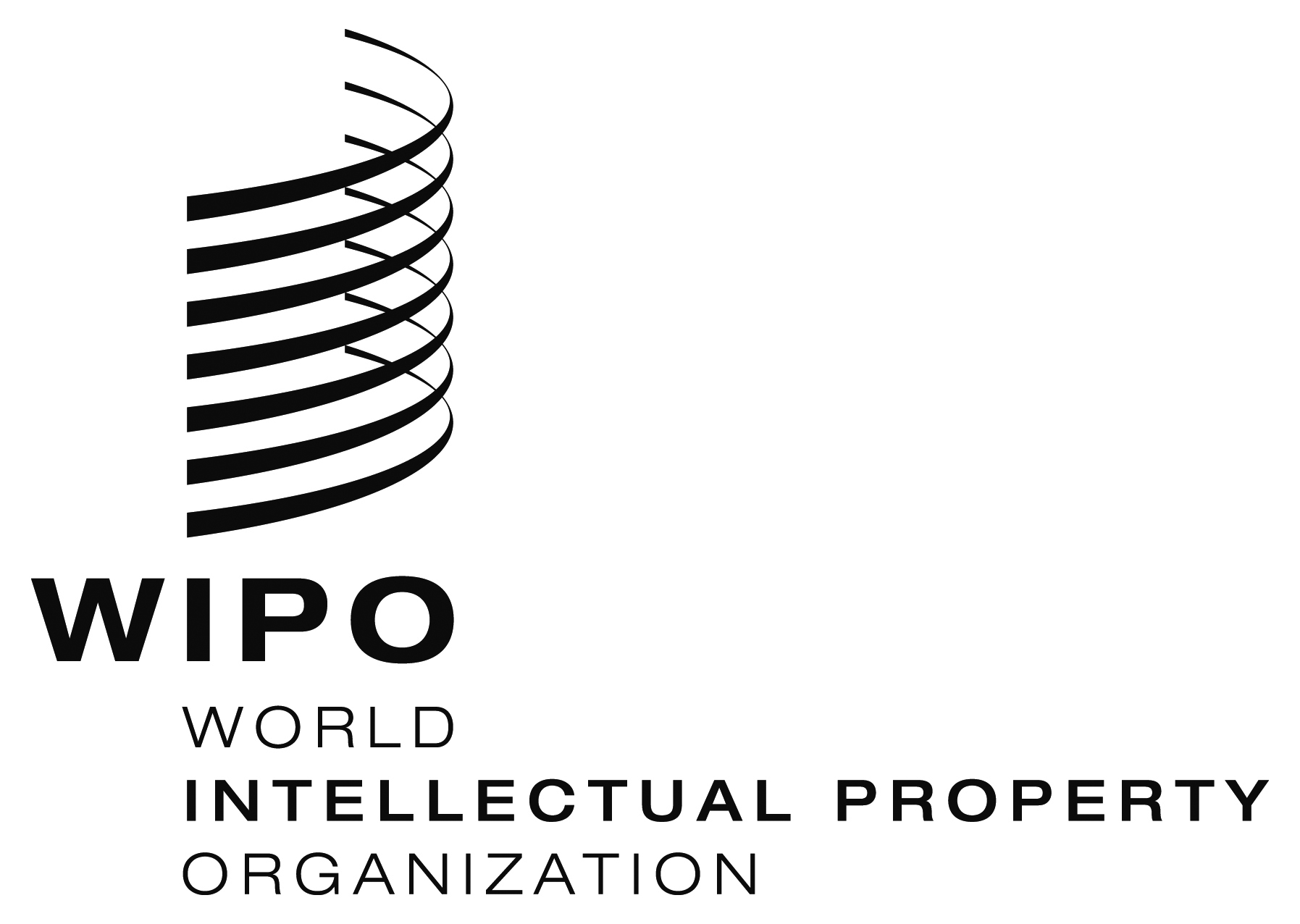 EA/57/11 Add.3A/57/11 Add.3A/57/11 Add.3ORIGINAL:  English  ORIGINAL:  English  ORIGINAL:  English  DATE:  October 11, 2017  DATE:  October 11, 2017  DATE:  October 11, 2017  